БІЛОЦЕРКІВСЬКА МІСЬКА РАДА	КИЇВСЬКОЇ ОБЛАСТІ	Р І Ш Е Н Н Я
 від 25 вересня 2020 року                                                                        № 5893-102-VII
		Про внесення змін до рішення Білоцерківської міської ради від 27 серпня 2020 року № 5730-101-VII «Про виплату до Дня захисника України матеріальної допомоги міської ради дітям, батько/мати яких (військовослужбовці, добровольці тощо) загинули під час участі в антитерористичній операції (операції об’єднаних сил) або померли внаслідок поранення, контузії чи каліцтва, отриманих у зоні АТО (ООС), під час виконання службового обов’язку щодо захисту Батьківщини»Розглянувши звернення депутата Білоцерківської міської ради Петрика Ю. Ф. від 22 вересня 2020 року № 260/02-17, відповідно до статті 25 Закону України «Про місцеве самоврядування в Україні» від 21.05.1997 року №280/97-ВР, абзацу 4 статті 2 Закону України «Про статус ветеранів війни, гарантії їх соціального захисту» від 22.10.1993 року №3551-XII, ураховуючи рішення Білоцерківської міської ради від 21 грудня 2017 року № 1805-42-VII «Про затвердження Міської комплексної програми підтримки ветеранів війни та учасників антитерористичної операції на 2018-2020 роки» (зі змінами), рішення Білоцерківської міської ради від 27 серпня 2020 року № 5730-101-VII «Про виплату до Дня захисника України матеріальної допомоги міської ради дітям, батько/мати яких (військовослужбовці, добровольці тощо) загинули під час участі в антитерористичній операції (операції об’єднаних сил) або померли внаслідок поранення, контузії чи каліцтва, отриманих у зоні АТО (ООС), під час виконання службового обов’язку щодо захисту Батьківщини», з метою покращення умов життєзабезпечення дітей, учнів, студентів, батьки яких (військовослужбовці, добровольці тощо) загинули під час участі в антитерористичній операції (операції об’єднаних сих) або померли внаслідок захворювання, поранення, контузії чи каліцтва, отриманих у зоні АТО (ООС), під час виконання службового обов’язку щодо захисту Батьківщини, міська рада вирішила:1. Внести зміни до рішення Білоцерківської міської ради від 27 серпня 2020 року №5730-101-VII «Про виплату до Дня захисника України матеріальної допомоги міської ради дітям, батько/мати яких (військовослужбовці, добровольці тощо) загинули під час участі в антитерористичній операції (операції об’єднаних сил) або померли внаслідок поранення, контузії чи каліцтва, отриманих у зоні АТО (ООС), під час виконання службового обов’язку щодо захисту Батьківщини» (далі – рішення), а саме:1.1. У назві, преамбулі, пунктах 1, 3, 4 рішення після слів «або померли внаслідок» доповнити словом «захворювання,».1.2. У  пунктах 1, 3, 4 рішення після слова «Батьківщини» доповнити словами «а також членам сімей загиблого (померлого) учасника АТО (ООС), які є учнями, студентами, котрі навчаються за денною формою навчання в закладах професійної (професійно-технічної) та вищої освіти на період навчання, але не більше ніж до досягнення 23-річного віку».1.3. У назві, преамбулі, пунктах 1, 3, 4 рішення замість слів «добровольці тощо» зазначити «особи, які перебували у складі добровольчих формувань або інших утворених відповідно до законів України військових формувань».1.4. У назві, преамбулі, пунктах 1, 3, 4 рішення після слова «загинули» доповнити словосполученням «(пропали безвісти)».2. Контроль за виконанням даного рішення покласти на постійну комісію міської ради з питань освіти, науки, культури, мови, прав національних меншин, міжнародного співробітництва, інформаційної політики, молоді, спорту та туризму, соціального захисту, охорони здоров’я, материнства та дитинства та постійну комісію з питань планування соціально-економічного розвитку, бюджету та фінансів.Міський голова 								          Геннадій ДИКИЙ 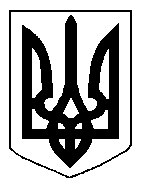 